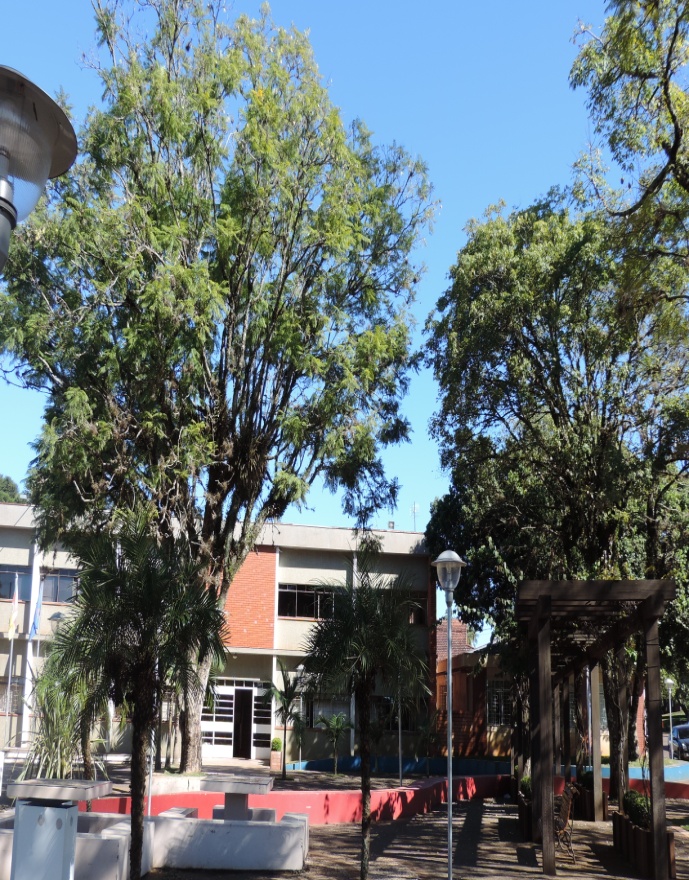 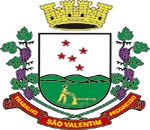 Prefeitura de São Valentim-RSSEMINÁRIO MUNICIPAL DE   EDUCAÇÃO FISCAL           SÃO VALENTIM-RS  PARTICIPA, CIDADÃO!                                                                      SE UMA PALAVRA                                          PODE MUDAR TUDO.                                        IMAGINA UMA ATITUDE!LOCAL: CTG Ronda CrioulaRua: Pe. Estevão Mauricio WonsoskiDATA: 06/11/2018